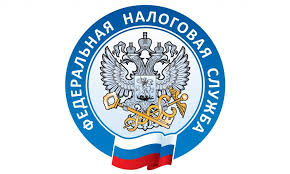 
​​ 
Особенности получения свидетельства о регистрации организации, совершающей операции со средними дистиллятамиСвидетельство о регистрации организации, совершающей операции со средними дистиллятами, выдается компаниям, которым на праве собственности или праве оперативного управления принадлежит имущество, указанное в подпункте 3 пункта 1 статьи 179.5 Налогового кодекса РФ.Если у организации имущество находится на праве хозяйственного ведения, вышеуказанное условие не соблюдается. В таком случае ФНС откажет в выдаче свидетельства о регистрации организации, совершающей операции со средними дистиллятами.